De digitale vaststellingslijst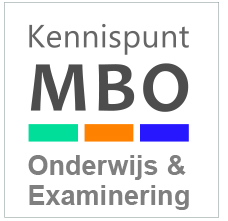 Van: 	Kennispunt Onderwijs & ExamineringDatum: 	Juli 2018, versie 1.0Contact: 	onderwijsenexaminering.nl Digitale valideringslijstIn de periode juli- half oktober is de bèta –versie online beschikbaar via de Procesarchitectuur Examinering (PE). Bèta wil zeggen dat de digitale vaststellingslijst nog in ontwikkeling is. Om het gebruik van de lijst uitgebreid te testen, is de digitale vaststellingslijst beschikbaar voor iedereen. Bij deze willen wij dan ook iedereen uitnodigen om onduidelijkheden en/of onvolkomenheden te melden. In het najaar zal op basis van de ontvangen feedback een bijstelling op de digitale vaststellingslijst plaatsvinden.Wat kan en doet de digitale vaststellingslijst?De lijst: Werkt systeem onafhankelijk door het bestandsformaat htmlKan op ieder device gebruikt worden doordat de lay-out zich aanpast (responsief)Kan tussentijds opgeslagen wordenMaakt het definitieve bestand in pdfAlleen de ingevulde velden zijn zichtbaar in de pdf, als er niets wordt ingevuld, blijft het een lege lijstLaat alleen de criteria zien waar is voor gekozenKan offline gebruikt wordenIs geschikt voor exameninstrumenten van kwalificaties, keuzedelen en generieke examens Bevat extra informatie onder de i-knopjesProductnorm is uitgangspunt Kan als lijst van een adviescommissie of definitieve vaststelling ingezet wordenHoe kan je de lijst inzetten?Het is mogelijk om de lijst te gebruiken om een advies te geven of om definitief vast te stellen. Hoe de lijst ingezet wordt hangt samen met de wijze waarop de organisatie rondom vaststelling is ingericht.Tip:Het ondertekenen van de lijst kan ook door e-mailadres in te vullen in plaats van een (digitale) handtekening.